DEBATE ACADÉMICO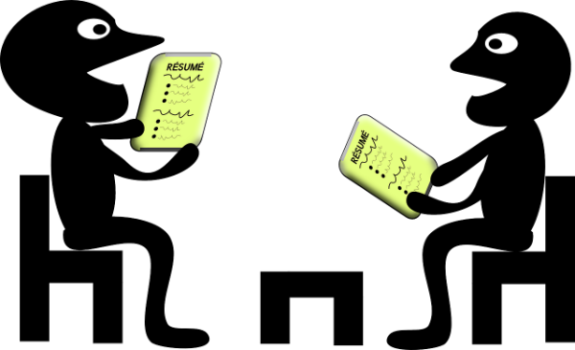 DEBATE ACADÉMICOTÍTULO: LOS VIDEOJUEGOS FOMENTAN LA VIOLENCIA EN NIÑOS Y JÓVENESTÍTULO: LOS VIDEOJUEGOS FOMENTAN LA VIOLENCIA EN NIÑOS Y JÓVENESÁMBITO: social.ÁMBITO: social.JUSTIFICACIÓN: la industria de los videojuegos ha sido acusada de fomentar la violencia entre sus seguidores por las cantidad de títulos con contenido violento que producen, entendiéndose que niños y jóvenes no diferencian la realidad virtual de la vida real.JUSTIFICACIÓN: la industria de los videojuegos ha sido acusada de fomentar la violencia entre sus seguidores por las cantidad de títulos con contenido violento que producen, entendiéndose que niños y jóvenes no diferencian la realidad virtual de la vida real.ARGUMENTOS A FAVORARGUMENTOS EN CONTRALa mayoría de los videojuegos son competitivos con un entorno violento: peleas, guerras, crímenes…Los niños y adolescentes tienen fácil es acceso a estos contenidos pese a las recomendaciones de edad.La vida actual, caracterizada por la sedentarización y la soledad de los niños y jóvenes en sus casas les hace más propensos a creerse esas realidades virtuales.Existen videojuegos de todo tipo y está demostrado que muchos desarrollan cualidades beneficiosas.Los artículos perniciosos para niños y jóvenes están suficientemente señalados, el acceso a ellos debe quedar vigilado por los padres.La posible confusión de la vida virtual y la real está basada en la creencia de que los jóvenes no son capaces de realizarla, pero no hay argumentos fiables que avalen esta idea.FUENTES BIBLIOGRÁFICASFUENTES BIBLIOGRÁFICAShttp://www.ugr.es/~sevimeco/revistaeticanet/Numero0/Articulos/violencia%20y%20videojuegos.pdfhttp://www.lasexta.com/tecnologia-tecnoxplora/ciencia/divulgacion/violencia-videojuegos-provoca-comportamientos-violentos_2015020457fcb9830cf2a2e945ba431b.htmlhttps://www.hobbyconsolas.com/noticias/estudio-desmonta-relacion-videojuegos-violencia-187082https://www.aacap.org/AACAP/Families_and_Youth/Facts_for_Families/Facts_for_Families_Pages/Spanish/Los_Ninos_y_los_Juegos_de_Video_Jugando_con_la_Violencia_91.aspxhttps://www.cuatro.com/lvp/estudio-revela-beneficios-videojuegos-ninos_0_1839075073.htmlhttp://www.ugr.es/~sevimeco/revistaeticanet/Numero0/Articulos/violencia%20y%20videojuegos.pdfhttp://www.lasexta.com/tecnologia-tecnoxplora/ciencia/divulgacion/violencia-videojuegos-provoca-comportamientos-violentos_2015020457fcb9830cf2a2e945ba431b.htmlhttps://www.hobbyconsolas.com/noticias/estudio-desmonta-relacion-videojuegos-violencia-187082https://www.aacap.org/AACAP/Families_and_Youth/Facts_for_Families/Facts_for_Families_Pages/Spanish/Los_Ninos_y_los_Juegos_de_Video_Jugando_con_la_Violencia_91.aspxhttps://www.cuatro.com/lvp/estudio-revela-beneficios-videojuegos-ninos_0_1839075073.html